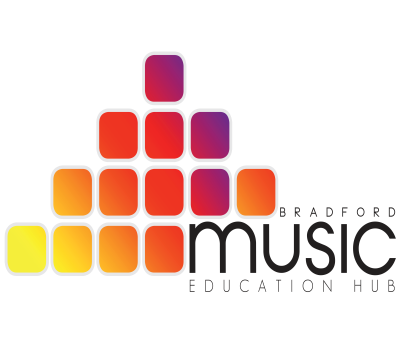 Music Education Conference 6 March 2019 at Mercure Bradford, Bankfield HotelWorkshop Information Identifying Talent – Double afternoon session - Following the successful bid by the Music & Arts Service to work alongside Awards for Young Musicians Furthering Talent programme which aims to help pupils on limited income to fulfil their potential, the Identifying Talent workshop highlights key facets of musical potential.  It uses creative musical activities to help teachers identify potential in young people in a wide range of formal and informal educational contexts. Please note: this is a 2 hour workshop and will therefore run over the 2 afternoon workshop sessions. School of Rock & Media  - School of Rock and Media – DJ Tuition (Primary and Secondary)			Morning session: hear about the work of SORM and how they can help your pupils/ students Afternoon sessions: Learn how to mix, starting with a guide to the basic DJ formats available and then the essential and common controls you find in all setups. Delegates will be taken through each stage of the mixing process in greater detail. See how everything can be put together in several mixing examples ranging from simple blends to more complex mixes using EQ dials and other effects.Finally, to summarize everything that's taught and provide exercises to help improve basic DJ skills –dropping tracks in correctly, jogging tracks and beat matching.Primary Vocal Workshop - Beccy Owen - A vocal workshop for both KS1 and KS2 practitioners including a focus on increasing confidence (in you as a leader and in your pupils). Featuring: some refreshing new warm ups, how to encourage tuneful singing, where to find or develop new vocal repertoire, and how music and singing can be used as a cross-curricular activity to support the delivery of topic work, PSHE and beyond.Secondary Vocal Workshop - Beccy Owen - A practical and discussion-based vocal workshop exploring how singing can support the delivery of Level 2 BTEC/GCSE music. This will include a short warm up and a variety of rhythmic, melodic and harmonic activities that illuminate the implementation of curricular specifications.EYFY – BHT Music, Movers and Shakers - Lynne and Dave from Music, Movers and Shakers, deliver a fun, interactive and quirky music session for Early Years practitioners, focussing on physical development linked to the musical elements. Primary Classroom Composition – Sam DunkleyWays in to Composing for Non Specialists Sam Dunkley, Director of the award nominated Performing Arts etc Ltd, introduces some achievable approaches to composition which can be taken back to the classroom and used right away. Composition can seem daunting if you look at a finished piece and aim for that, but here we will break down the process in to small, manageable steps to create brand new music to be performed and shared. The session will include writing quick ‘Fact Songs’ and approaches to write down and record instrumental compositions with many hints and tips along the way. Leading Mixed School Ensembles – Felicity French & Richard Field, Bradford Music & Arts Service - A practical session aimed at supporting music teachers to gain confidence and skills in leading their own school mixed instrument groups. This will be most beneficial to those with limited experience in this area. Please bring your own instrument! Musical Futures – Sarah Ross-Shaw - Discover how a practical approach like Musical Futures can support music at Key Stage 4, (including GCSE and vocational qualifications such as BTEC and RSL) using resources to engage all students in practical music making throughout the courseAims:Develop knowledge of how Musical Futures resources can provide accessible approaches to teaching to engage all studentsSharing ideas and resources to make GCSE music vital, practical and engaging.This workshop gives ideas and strategies for teaching at this level and looks at how to make KS4 more accessible for all students and specifically those students who may not have come to study music via formal instrumental lessons.Just Play  - Fran Hannan - Join the Musical Futures Just Play Band and discover practical ideas for whole class music–making that help to build skills whilst being engaging and fun.Aims:How to deliver outstanding lessons that are rooted in active music makingExplore ways to ensure that students are fully engaged in lessonsDevelop classroom approaches that provide a catalyst to involve all students, including disadvantaged groups in extra-curricular music makingBuild essential performance skills amongst students that will promote achievement and attainment in musicDesigned to demonstrate how easy techniques and minimal equipment can offer maximum participation in practical music-making activities that can form the basis for developing key musical skills.  Using the Musical Futures: Just Play approach delegates will have the opportunity to take part in an ensemble performance with ideas that they can take back to use in their schools immediately. Ever tried chair-drumming?  Well now’s your chance! Primary Assessment – Carl White, Bradford Music & Arts Service - Assessment of music in the primary setting is currently a grey area with a wide variety of practices and approaches being taken locally and nationally.  This workshop will look at the different demands and methods being used within the district with the aim of fine tuning a simple method for assessing classroom music that is useful, informative and beneficial to the children, the teacher and the school.